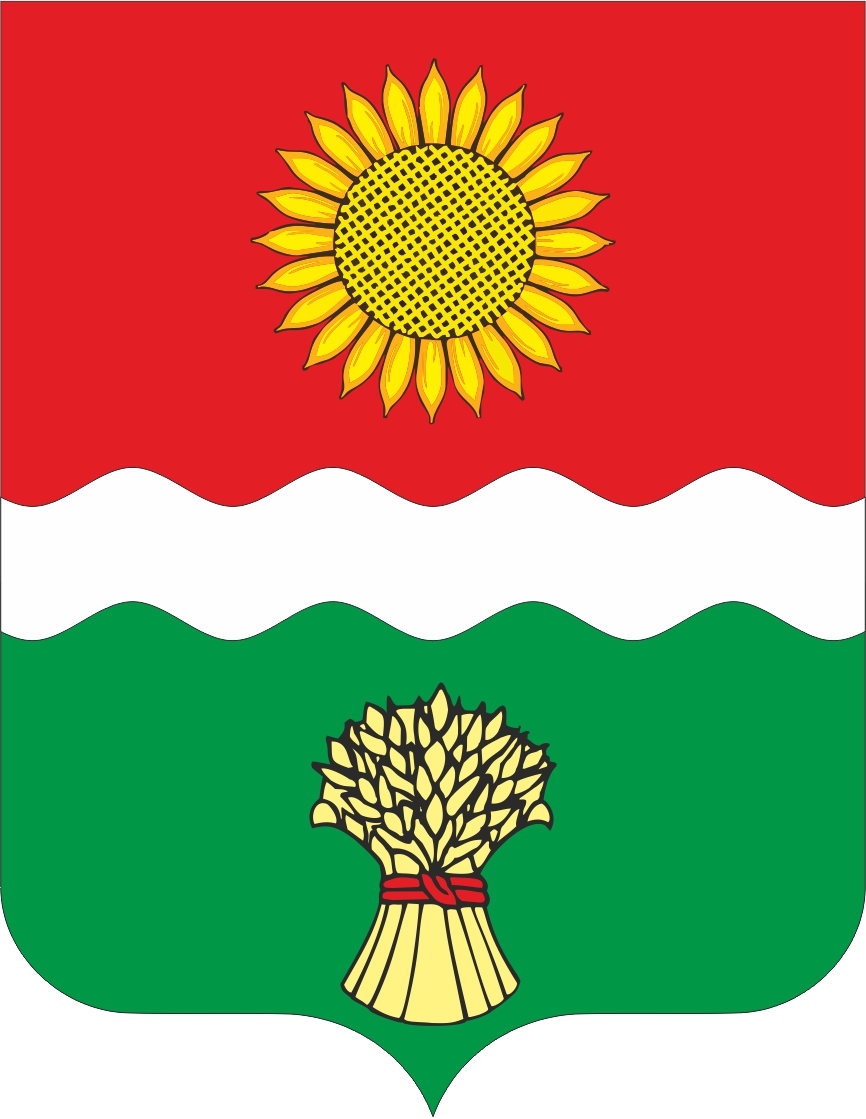     Администрация Большенеклиновского сельского поселенияНеклиновского района Ростовской областиРАСПОРЯЖЕНИЕ  с. Большая Неклиновка«17» апреля 2024 г.				                 	                                                      № 36«О внесении изменений в распоряжение №57 от 31.05.2016г. «Об утверждении нормативных затрат для обеспечения функций  администрации Большенеклиновского сельского поселения»                 В соответствии со статьей 19 Федерального закона от 05.04.2013  № 44-ФЗ «О контрактной системе в сфере закупок товаров, работ, услуг для обеспечения государственных и муниципальных нужд»,  постановлением Администрации Большенеклиновского сельского поселения от 28.12.2015 №181 (в редакции от 16.09.2016г.) «Об утверждении Правил определения нормативных затрат на обеспечение функций Администрации Большенеклиновского сельского поселения, в том числе подведомственных муниципальных бюджетных учреждений»:Приложение к распоряжению Администрации Большенеклиновского сельского поселения от 31.05.2016г. №57 «Об утверждении нормативных затрат для обеспечения функций Администрации Большенеклиновского сельского поселения» изложить в следующей редакции.	Настоящее распоряжение вступает в силу со дня его подписания. Главному специалисту Щербанёвой Л.М. разместить настоящее распоряжение на общероссийском сайте ЕИС в сфере закупок: www.zakupki.gov.ru4. Контроль за исполнением данного распоряжения оставляю за собой. И.О. Главы АдминистрацииБольшенеклиновскогосельского поселения                                                                          В.Н. Лозенко Приложение к распоряжениюАдминистрации Большенеклиновского сельского поселения от 17.04.2024г. № 36НОРМАТИВЫобеспечения функций Администрации Большенеклиновского сельского поселения, применяемые при расчете нормативных затратНормативы затрат на услуги связиНормативы количества средств и цены на услуги абонентской телефонной связиНормативы количества средств и цены на услуги междугородной и международной телефонной связиНормативы количества средств и цены на услуги связи ИнтернетНормативы затрат на содержание имуществаНормативы затрат на монтаж и установку системы  видеонаблюдения на территории Большенеклиновского сельского поселенияНормативы затрат на техническое обслуживание установок автоматической пожарной сигнализации и системы оповещения в здании Администрации Большенеклиновского сельского поселения6. Нормативы затрат на техническое обслуживание установок автоматической системы  охранной сигнализации в здании Администрации Большенеклиновского сельского поселения и системы видеонаблюдения7. Нормативы затрат на приобретение запасных и расходных материалов для автотранспортных средств, ремонт автотранспортных средств8. Нормативы затрат на приобретение полисов обязательного страхования гражданской ответственности владельцев транспортных средств*Страховой тариф определяется в соответствии с базовыми ставками страховых тарифов и коэффициентами страховых тарифов, действующих на момент страхования автотранспортных средств.9. Нормативы затрат на приобретение горюче-смазочных материалов*Цена за 1 литр топлива может изменяться в зависимости от стоимости топлива на момент покупки10. Нормативы затрат на приобретение полисов страхования от несчастных случаев Главы администрации*Страховой тариф определяется в соответствии с базовыми ставками страховых тарифов и коэффициентами страховых тарифов, действующих на момент страхования автотранспортных средств.11. Нормативные затраты по вывозу твердых коммунальных отходов12. Нормативы затрат на оплату юридических услуг13. Нормативы количества и цены мебели и отдельных материально-технических средств14.Нормативы количества и цены канцелярских принадлежностейв расчете на одного работникаНормативы количества и цены хозяйственных товаров и принадлежностей16. Нормативные затраты на выполнение работ по техническому обслуживанию и ремонту газового оборудования 17.Нормативы, применяемые при расчете нормативных затрат за проведение диспансеризации 18.Нормативы, применяемые при расчете нормативных затрат на дополнительное профессиональное образование муниципальных служащих, прохождение курсов повышения квалификации, участие в обучающих семинарах, круглых столах, конференциях, форумахКоличество работников, направляемых на дополнительное профессиональное образование, определяется в соответствии с планом обучения на очередной финансовый год.19.Нормативы затрат на услуги по размещению информации в средствах массовой информации 20. Нормативы затраты на техническое обслуживание и содержание сетей уличного освещения на территории поселения21. Нормативы затраты на замену ламп уличного освещения ДРЛ 250 на энергосберегающие на территории поселения22. Нормативы затрат на приобретение огнетушителей для тушения пожаров, содержание ДНД23. Нормативы затрат  на разработку проектно-сметной документации для Большенеклиновского сельского поселения24. Нормативы затрат  на приобретение баннера и стенда для  Большенеклиновского сельского поселения25. Нормативы затрат на выполнение кадастровых работ по земельным участкам на территории Большенеклиновского сельского поселения26.Нормативы затрат на работы по отлову бесхозяйных животных Большенеклиновского сельского поселения	27.Нормативы затрат на оказание услуг:28. Нормативы, применяемые для расчета стоимости коммунальных услуг29. Нормативы затрат для благоустройства Большенеклиновского сельского поселения.30. Нормативы затрат  на услуги предрейсового и послерейсового осмотра транспорта Администрации Большенеклиновского сельского поселения	31. Нормативы затрат на приобретение конвертов, открыток для нужд Администрации Большенеклиновского сельского поселения32. Нормативы затрат на работы по огнезащитной обработке чердака здания администрации Большенеклиновского сельского поселения33. Нормативы затрат на разработку:- схем газоснабжения, проведение экспертизы схем, разработка сметы газоснабжения, проектирования; - сметной документацииКомпьютеры   34. Нормативы количества и цены компьютерной и организационной техники35. Нормативы количества и цены носителей информации36. Нормативы количества и цены на приобретение сертификата активации сервиса тех.сопровождения (VipNet), приобретение ПО, и приобретению простых (неисключительных) лицензий на использование программного обеспечения37.Нормативы затрат на приобретение расходных материалов для принтеров, копировальных аппаратов и многофункциональных устройств, для устройств ввода информации, кабеля, коннекторы, аккумуляторы.38.Нормативы затрат на заправку и восстановление расходных материалов для принтеров, копировальных аппаратов и многофункциональных устройств39. Нормативы затрат на оплату услуг по сопровождению и техподдержке программного обеспечения 40. Нормативы затрат на оплату услуг по техническому обслуживанию ПП           41.Нормативы затрат на оплату услуг по изготовлению электронно-цифровой подписи42. Нормативы затрат на оказание услуг (шиномонтаж) машины  Нива Шевроле43. Нормативы затрат на оказание услуг по обследованию автомобиля (оценка)44. Нормативы затрат на оказание услуг по специальной оценке условий труда рабочих мест Заказчика 45. 	Нормативы затрат на работы по содержанию автомобильных дорог общего пользования местного значения в границах Большенеклиновского сельского поселения Неклиновского района Ростовской области46. Нормативы количества дезинфицирующих средств47. Нормативы количества набора автомобилиста48. Нормативы затрат выполнение работ по спилу: валке сухих и аварийных деревьев на территории Большенеклиновского сельского поселения49. Нормативы затрат на приобретение историко-территориального атласа Большенеклиновского сельского поселения50. Нормативы затрат на приобретение товара51. Нормативы затрат на работы по замене оконных блоков в здании Администрации Большенеклиновского сельского поселения, расположенного по адресу: Ростовская область Неклиновский район, с.Большая Неклиновка пер. Памятный, 152. Нормативы затрат на приобретение флагов53. Нормативы количества средств и цены на услуги подвижной связи54. Нормативы затрат на оказание услуг по созданию и обслуживанию сайта поселения55. Нормативы затрат на оказание услуг Нормативы затрат на приобретение товаров для благоустройства:57.	Нормативы затрат на приобретение товаров:58. Нормативы затраты на выполнение работ59. Нормативы затрат на оказание услуг по проведению технического состояния работоспособности оборудования:60. Нормативы затрат на оказание услуг по утилизации имущества:61. Нормативы количества и цены на приобретение товара:62. Нормативы затрат на выполнение работ:63. Нормативы затрат на выполнение работ: 64. Нормативы количества товара для ТС:65. Нормативы количества товара для последующей установки на детской площадке:66. Нормативы затраты на выполнение работ по монтажу питающей линии к зданию администрации 67. Нормативы затрат на выполнение работ:68. Нормативы затрат на выполнение работ:69. Нормативы затраты на выполнение работ70. Нормативы затраты на выполнение работ71. Нормативы затраты на выполнение работ72. 	Нормативы затрат на работы по зимнему содержанию автомобильных дорог общего пользования местного значения в границах Большенеклиновского сельского поселения Неклиновского района Ростовской области73. Нормативы затраты на выполнение работ74.	Нормативы затрат на приобретение товаров:75. Нормативы затрат на оказание услуг 76. Нормативы затрат на оказание услуг77. Нормативы затрат  на разработку проектно-сметной документации для Большенеклиновского сельского поселения78. Нормативы затрат  на приобретение венков ритуальных для возложения на памятники Большенеклиновского сельского поселения79. Нормативы затрат  на приобретение табличек информационных для  Большенеклиновского сельского поселения80. Нормативы затрат на приобретение товаров пожарной безопасности81. Нормативы затрат на оказание услуг82. Нормативы затрат на оказание услуг:83. Нормативы затрат на оказание услуг:84. Нормативы затрат  на приобретение подарочной стелы «Ко дню семьи, любви и верности»85.	Нормативы затрат на приобретение товаров:86.	Нормативы затрат на приобретение товаров:87. Нормативы затрат  на приобретение памятных табличек ко дню села:88. Нормативы затрат на оказание кадастровых услуг по формированию технического плана на объект газораспределительной системы на территории Большенеклиновского сельского поселения89.  Нормативы затрат на оказание услуг: 90. Нормативы затрат на приобретение товаров:91. Нормативы затрат на приобретение товаров:92.  Нормативы затрат на оказание услуг: 93. Нормативы затраты на выполнение работ:94. Нормативы затрат на приобретение товаров:95. Нормативы затрат на приобретение товаров:96. Нормативы затрат на приобретение товаров:97. Нормативы затрат на приобретение товаров:98. Нормативы затраты на выполнение работ:99. Нормативы затраты на выполнение работ:100. Нормативы количества товара для ТС:101. Нормативы количества товара для турнира по футболу:102.  Нормативы затрат на оказание услуг: 103. Нормативы затраты на выполнение работ:104. Нормативы затрат на приобретение товаров:105.	Нормативы затрат на приобретение товаров:106.	Нормативы затрат на выполнение работ:107.  Нормативы затрат на оказание услуг: 108. Нормативы затрат на оказание услуг 109. Нормативы затрат на оказание услуг НОРМАТИВЫдля обеспечения функций Муниципального Бюджетного Учреждения Культуры Большенеклиновского сельского поселения Неклиновского района  Ростовской области «Б-Неклиновский Дом Культуры (МБУК БНП НР РО «БольшенеклиновскийДК)Нормативы, применяемые для расчета стоимости коммунальных услугНормативы затрат на услуги связи1.  Нормативы количества средств и цены на услуги абонентской телефонной связиНормативы количества средств и цены на услуги по передаче данных с использованием информационно-телекоммуникационной сети "Интернет" и услуги Интернет-провайдеров 3.Нормативные затраты по вывозу твердых бытовых отходов4. Нормативы затрат на выполнение работ по техническому обслуживанию газового оборудования, инструктаж должностных лиц.5. Нормативы затрат на техническое обслуживание системы автоматической пожарной сигнализации 6. Нормативы затрат на приобретение стабилизатора напряжения, светильника7. Нормативы затраты на оплату услуг по сопровождению программного обеспечения и приобретению простых (неисключительных) лицензий на использование программного обеспечения8. Нормативы количества и цены компьютерной и организационной техники9. Нормативы затрат на техническое обслуживание и регламентно-профилактический ремонт компьютерной и организационной техники10. Нормативы затрат на приобретение музыкального, звукового оборудования, коммутации11. Нормативы количества и цены мебели и отдельных материально-технических средств12. Нормативы затрат на монтаж системы видеонаблюдения, подключение к системе мониторинга13. Нормативы затрат на разработку сметной документации для определения объемов и стоимости выполняемых работ14. Нормативы затрат на приобретение  металлопластиковых окон, дверей, кресел, светильников, котла15. Нормативы затрат на передачу прав на использование  ПО Kaspersky16. Нормативы затрат на проверку технического состояния вентиляционных и дымовых каналов 17.Нормативы затрат на специальную оценку условий труда18.Нормативы затрат на оплату услуг по изготовлению электронно-цифровой подписи19. Нормативы затрат на услуги по обучению и проверке знаний по охране труда, энергобезопасности, образовательные услуги20. Нормативы затрат на техническое обслуживание тревожной кнопки и видеонаблюдения.21. Нормативы затрат на оказание услуг по противоклещевой обработки территории 	22. Нормативы затрат на выполнении работ 	23. Нормативы затрат на оказание услуг по диспансеризации24. Нормативы затрат на установку металлопластиковых окон, дверей.25. Нормативы затрат на установку металлопластиковых окон, дверей.26. Нормативы затрат на выполнение работ (монтаж) газового счетчика27. Нормативы затрат на оказание услуг по профилактическому электротехническому испытанию)28. Нормативы затрат на оказание услуг по технадзору29. Нормативы затрат на оказание услуг30. Нормативы затрат на выполнение работ по установке 31. Нормативы затрат на приобретение товаров32. Нормативы затрат на выполнении работ (услуг)33. Нормативы затрат на образовательные услуги34. Нормативы затрат на выполнении работ (услуг)35. Нормативы затрат на приобретение товаров36.  Нормативы затраты на оплату услуг по техническому обслуживанию персональных компьютеров37.Нормативы количества и цены канцелярских принадлежностейв расчете на одного работника38. Нормативы затрат на услуги по обучению 39. Нормативы затрат на оплату работ по сопровождению программного обеспечения40. Нормативы затрат на оказание услуг по изготовлению Шаблона 41. Нормативы затрат на оказание услуг по созданию и обслуживанию официального сайта организации 42. Нормативы затрат на оплату услуг по техническому обслуживанию ПП 43. Нормативы затрат на приобретение товара44. Нормативы затрат на приобретение товара45. Нормативы затрат на приобретение товара46. Нормативы затрат на оказание услуг47. Нормативы затрат на приобретение товара48. Нормативы затрат на приобретение товара49. Нормативы затрат на выполнение работ50. Нормативы затрат на оказание услугВид связиКоличество средств связиЦена на услуги связи за календарный год, руб., не болееНаименование должностиАбонентская телефонная связьне более 1 единицы на 1 работника27000,00Все группы должностейВид связиКоличество средств связиЦена на услуги связи за календарный год, руб., не болееНаименование должностиМеждугородная и международная телефонной связине более 1 единицы на 1 работника1200,00Все группы должностейВид связиКоличество средств связиЦена на услуги связи за календарный год, руб., не болееНаименование должностиУслуги связи Интернетне более 1 единицы на 1 работника20400,00Все группы должностей№ п/пМесто выполнения работСтоимость работвсего, рублей, не более1.Территория  Большенеклиновского сельского поселения (Ростовская область, Неклиновский район, с. Большая Неклиновка, пер. Памятный)900,00№ п/пМесто выполнения работКол-во месяцевСтоимость работ за 1 месяц,рублей, не болееСтоимость работвсего, рублей, не более1.Здание Администрации Большенеклиновского сельского поселения (Ростовская область, Неклиновский район, с. Большая Неклиновка, пер. Памятный 1)122633,3331600,002Периодическая проверка дымовых и вентиляционных каналов здания Администрации Большенеклиновского сельского поселения (Ростовская область, Неклиновский район, с. Большая Неклиновка, пер. Памятный 1)12000,002000,0003Замена УСС1-750,00№ п/пМесто выполнения работКол-во месяцевСтоимость работ за 1 месяц,рублей, не болееСтоимость работвсего, рублей, не более1.Здание Администрации Большенеклиновского сельского поселения (Ростовская область, Неклиновский район, с. Большая Неклиновка, пер. Памятный 1) система охранной сигнализации122533,3330400,001.Здание Администрации Большенеклиновского сельского поселения (Ростовская область, Неклиновский район, с. Большая Неклиновка, пер. Памятный 1) система видеонаблюдения122533,3330400,00№ п/пКоличество автотранспортных средствКол-во месяцевСтоимость материалов для автотранспортных средств в год, рублей, не более1.11230000,00№ п/пКоличество автотранспортных средствЦена* за приобретение одного полиса, не более руб.Всего затрат, руб.1.24619,174619,17НаименованиеНорма расхода топлива на 100 км пробега (литр)Норма расхода топлива на 100 км пробега (литр)Цена* за 1 литр, руб.Всего затрат, руб.Наименованиев летнее времяв зимнее времяЦена* за 1 литр, руб.Всего затрат, руб.Автомобильный бензин АИ-92 (АИ-95)с 16 марта – по 30 апреля11,1-11,7Не более 57,79200 000,00Автомобильный бензин АИ-92 (АИ-95)с 01 мая – по 30 сентября11,9-12,4Не более 57,79200 000,00Автомобильный бензин АИ-92 (АИ-95)с 01 октября – по 14 ноября11,1-11,7Не более 57,79200 000,00Автомобильный бензин АИ-92 (АИ-95)с 15 ноября – по 15.марта11,9-12,4Не более 57,79200 000,00№ п/пКоличество застрахованныхЦена* за приобретение одного полиса от НССтоимость услугвсего, рублей, не более1.1Не более 10000,0010000,00№ п/пОбъем ТКО, подлежащих вывозу Единица измеренияКоличество месяцевСтоимость единицы,рублей, не болееСтоимость услугвсего, рублей, не более1.76,5м³12С 01.01.2021 – 991,2967713,08(за календарный год)2.117,0с гражданских кладбищм³12С 01.01.2021 – 991,2996305,04 (за календарный год)НаименованиеКоличество месяцев предоставления услуг  в годЦена обслуживания (за месяц), не более, руб.Сумма,руб.Услуги по абонентскому обслуживанию по вопросам ИП, гражданского, налогового, нормативного, трудового, муниципального и юридического права1218000,00360000,00НаименованиеЕдиница измеренияКоличествоЦена за ед. в руб., не болееКабинет Главы Администрации Большенеклиновского сельского поселенияКабинет Главы Администрации Большенеклиновского сельского поселенияКабинет Главы Администрации Большенеклиновского сельского поселенияКабинет Главы Администрации Большенеклиновского сельского поселенияСтол рабочийшт.Не более 1 единицы на кабинет25000,00Стол приставнойшт.Не более 1 единицы на кабинет20000,00Кресло руководителяшт.Не более 1 единицы на кабинет10000,00Кресло работников адм.шт.Не более 1 единиц на человека5000,00Стул штНе более 1 единиц на человека2000,00Стул деревянный мягкий со спинкойштНе более 10 единиц на кабинет6550,67Лампа настольнаяшт.Не более 1 единицы на кабинет3000,00Шкаф книжныйшт.Не более 1 единицы на кабинет15000,00Шкаф комбинированныйшт.Не более 1 единицы на кабинет25000,00Шкаф-сейф металлический для хранения документов (архивный шкаф)шт.Не более 1 единицы на кабинет34600,00Конвектор электрическийшт.Не более 1 единицы на кабинет3000,00Жалюзи вертикальные штНе более 1 единицы на одно окно7000,00Сплит-системашт.Не более 1 единицы на кабинет40000,00Администрация Большенеклиновского сельского поселенияАдминистрация Большенеклиновского сельского поселенияАдминистрация Большенеклиновского сельского поселенияАдминистрация Большенеклиновского сельского поселенияКулер для водыштНе более 1 единицы на кабинет9027,00№№ п/пНаименованиеЕдиница измеренияКоличествоПериодичность полученияЦена за ед.  (руб.)Антистеплершт.11 раз в годдо 70 Блок-кубик для записейшт.11 раз в полгодадо 200Блокнот форматА5 на спиралишт.11 раз в полгодадо 130Дырокол на 40 л.шт.11 раз в 3 годадо 600Зажим для бумагуп.41 раз в годдо 250Закладки с клеевым краемуп. 41 раз в годдо 150Карандаш чернографитовыйшт. 61 раз в полгодадо 30Карандаш автоматическийшт. 3 1 раз в полгодадо 40Грифелиуп.31 раз в полгодадо 60Клей ПВАшт. 1 1 раз в полгодадо 50Клей-карандашшт. 11 раз в полгодадо 130Книга учеташт.21 раз в полгодадо 260Корректирующая жидкость (штрих)шт. 11 раз в полгодадо 90Ластикшт. 21 раз в полгодадо 40Линейка пластмассоваяшт. 11 раз в годдо 40Лоток – уголок для бумаг (горизонтальный/вертикальный)шт. 3 1 раз в 3 годадо 600Маркер-тексто-выделительшт. 4 1раз в годдо 150Нож канцелярскийшт.11 раз в  годдо 150Лезвия для ножа канцелярскогошт.11 раз в  годдо 100Ножницы канцелярскиешт.11 раз в 3 годадо 200Лупа увеличительнаяшт.11 раз в 3 годадо 200Папка-скоросшиватель пластиковаяшт.101 раз в годдо 30Файл-вкладышуп. 21 раз в годдо 226Папка на подписьшт.51 раз в годдо 300Папка с арочным механизмомшт.51 раз в годдо 200Папка на завязкахшт.61 раз в годдо 30Папка-короб с завязкамишт.41 раз в полгодадо 300Папка-уголокшт.101 раз в годдо 15Папка-файл с  перфорацией (100шт в уп)упак 21 раз в годдо 210Бокс для бумаги для заметок (90 мм х 90 мм х 90 мм, пластик)шт. 11 раз в 3 годадо 250Ручка гелеваяшт. 51 раз в годдо 80Стержень для гелевой ручкишт.61 раз в полгодадо 80Ручка шариковаяшт. 61 раз в годдо 80Стержни для шариковых ручекшт.61 раз в годдо 35Скобы для степлера №10уп. 3 1 раз в кварталдо 20Скобы для степлера № 24уп. 2 1 раз в кварталдо 60Скоросшиватель картонныйшт.51 раз в полгодадо 20Скоросшиватель пластиковыйшт.101 раз в годдо 30Клейкая лента шириной 19 мм  (скотч прозрачный)шт. 11 раз в полгодадо 80Клейкая лента шириной 50 мм (скотч прозрачный)шт. 11 раз в полгодадо 150Корзина для бумагшт. 11 раз в 3 годадо 200Подставка для канцелярских принадлежностейшт. 1 1 раз в 3 годадо 200Скрепки длиной 28 ммуп.5 1 раз в годдо 35Скрепки длиной 50 ммуп.11 раз в полгодадо 80Скрепочница магнитнаяшт.11 раз в 3 годадо 100Степлер с сшиванием до 25 листовшт.11 раз в годдо 220Степлер с сшиванием до 100 листовшт.11 раз в 3 годадо 400Точилка для карандашейшт.11 раз в годдо 60Кнопки-гвоздики (силовые)уп.11 раз в годдо 60Ежедневникшт.11 раз в годдо 400Бумага формат А4 (в коробке 5 пачек, в каждой пачке по 500листов)короб.61 раз годдо 1400,00Тетрадь (формата А4)на скрепкешт.не более 10 единиц1 раз в годдо 75Обложка (папка)  «Дело» белая мелованная/ не мелованнаяшт101 раз в годдо 15,00/до 6,00Календарь перекидной настольныйшт21 раз в годдо 120,00Подставка под настольный календарьшт11 раз в 3 годадо 120,00Уголок для бумаг «Базис» 10ммшт11 раз в годдо 150,00Планинг настольныйшт11 раз в год       до 500,00Штемпельная краскашт51 раз в год       до 150,00Калькулятор шт11 раз в 3 года     до 600,00Календарь настенный квартальный, 3-х блочныйшт11 раз в год     до 160,00Блок самоклеящийсяшт11 раз в годдо 50,00Шило канцелярскоешт11 раз в годДо 100,00№ п/пНаименование продукцииЕдиницы измеренияКоличество единиц приобретаемой продукции в годЦена  единицы продукции, руб.1Чистящее средство (порошок)шт.8до 100,002Тряпка для полашт.5до 100,003Тряпка для пола (нетканое полотно)погонный метр8до 50,004Пакеты для мусорашт.20до 60,005Перчатки резиновыепар10до 71,506Отбеливатель БЕЛИЗНАшт.5до 70,007Швабра для полашт.2до 150,008Освежитель воздухашт.5до 250,009Мыло жидкое(1 бут. 1 литр)шт.12до 150,010Мыло хозяйственноешт.5до 25,0011Корзина офиснаяшт.2до 100,0012Лампы, светильникишт.10до 55,0013Лампы люминесцентныешт.20до 150,0014Стартерышт.100до 35,0015Флагишт.3до 800,0016Аптечкашт.1до 8 000,0017Ведро 10 лшт.2до 200,018Ведро 5 лшт.2до 150,0019Ведро пл. 12лшт11до 100,021Мешки полипропиленовые (для сбора мусора по территории поселения)шт800до 7,0022Окномойкашт1до 260,0023Очиститель стеколштПо мере необходимостидо 115,5024ВеникштПо мере необходимостидо 300,00 № п/пМесто выполнения работКол-во услуг в календарный годСтоимость работвсего, рублей, не более1.Здание Администрации Большенеклиновского сельского поселения (Ростовская область, Неклиновский район, с. Большая Неклиновка, пер. Памятный 1)84754,112.Техническое обслуживание и ремонт объектов газового хозяйства х.Едуш, х.Цыбули, пер.Памятный 3-99121,463.Мемориал участникам ВОВ (Ростовская область, Неклиновский район, с. Большая Неклиновка, пер. Памятный 1Г1826,00№п/пНаименование должностейКоличество направляемых сотрудников Промежуточный срок между услугойЦена проведения диспансеризации в расчете на 1 работника, не более, рублей1Все группы должностейСогласно штатному расписанию муниципальных служащихНе более 1 года7200,002Водитель 11 раз в 2 года2515,00№ п/пНаименование должностей муниципальных служащихСтоимость услуг дополнительного образования за календарный год, не более, руб.1Все группы должностей25 000,00Наименование Стоимость в год не более, руб.Информационное обеспечение администрации Большенеклиновского сельского поселения50 000,00№ п/пНаименование Количество месяцев предоставления услугСумма за календарный год, руб., не более1Техническое обслуживание и содержание сетей уличного освещения12 месяцев280 000,00№ п/пНаименование Сумма за календарный год, руб., не более1Замена ламп уличного освещения ДРЛ 250 на энергосберегающие на территории поселения50 000,00НаименованиеСрок эксплуатации в годахЦена за ед. в руб. не болееСумма за календарный год, руб. не болееРанцевый огнетушитель34000,0012000,008000,00Огнетушитель ОП-4 (ABCE) 51000,006000,00Огнетушитель ОУ-3 ВСЕ (Ярпожинвест) 10100351100,002200,00Содержание ДНД в Большенеклиновского сельского поселения1-	10000,00№ п/пНаименование работ (услуг)Сумма за календарный год, руб., не более1Разработка проектно-сметной документации на ремонт кровли здания МБУК БНП НР РО «Большенеклиновский ДК», монтаж и установка оконных блоков ПВХ в здании администрации Большенеклиновского сельского поселения35 000,002- на ремонт кровли здания МБУК БНП НР РО «Отрадненский ДК», 12 000,003- дизайн-проект благоустройства территории Большенеклиновского сельского поселения (мемориал, стадион, центр)300 000,004- смета на перенос забора возле кладбища с.Большая Неклиновка1 500,005- монтаж ограждения на спортивных детских площадках Большенеклиновского сельского поселения10 000,006-  работы по благоустройству территории прилегающей к гражданскому кладбищу, расположенного по адресу: с. Большая Неклиновка, ул. Школьная7422,007- услуги по подготовке и сдаче документов в Государственное автономное учреждение Ростовской области «Государственная экспертиза проектной документации и результатов инженерных изысканий», сопровождению прохождения проверки достоверности определения сметной стоимости, с целью получения положительного заключения по объекту: «Выборочный капитальный ремонт кровли  здания структурного подразделения Отрадненского сельского Дома Культуры  МБУК БНП НР РО «БольшенеклиновскийДК», расположенного по адресу: 346851 Ростовская область, Неклиновский район, с. Отрадное, ул. Ленина, 13» здания структурного подразделения Отрадненского сельского Дома Культуры  МБУК БНП НР РО «БольшенеклиновскийДК», расположенного по адресу: 346851 Ростовская область, Неклиновский район, с. Отрадное, ул. Ленина, 13»20000,008Выполнение проектно-сметных работ по зданию администрации Большенеклиновского сельского поселения (проект газоснабжения).6111,489услуги по составлению сметной документации «Выполнение работ по ремонту ограждения гражданского кладбища, расположенного по адресу: 346850, Ростовская область, Неклиновский район, с. Большая Неклиновка, ул. Школьная, 18 б»2064,9010услуги по составлению сметной документации «Выполнение работ по текущему ремонту Мемориала участникам ВОВ, расположенного по адресу: Ростовская область, Неклиновский район, с. Большая Неклиновка, пер. Памятный, 1-г»3505,6011услуги по составлению сметной документации «Благоустройство общественной территории Большенеклиновского сельского поселения, по адресу: 346850, Ростовская область, Неклиновский район, с. Большая Неклиновка, пер. Памятный, 1-б»51331,6012услуги по разработке локально-сметного расчета на выполнение работ по обустройству территории и ремонту ограждения гражданского кладбища Большенеклиновского сельского поселения3646,7613услуги по разработке локально-сметного расчета на выполнение работ по покосу сорной  растительности на территории Большенеклиновского сельского поселения   1600,0014Услуги по разработке проектно-сметной документации на выполнение работ по благоустройству территории гражданского кладбища Большенеклиновского сельского поселения35000,0015Проектные работы «Газоснабжение мемориала участникам ВОВ по адресу: Неклиновский район, с.Большая Неклиновка, пер.Памятный 1-г, с подключением мемориальной горелки ВО-20»35610,6416Услуги по сопровождению при проведении экспертизы сметной документации в ГАУ РО «Государственная экспертиза проектов» по объекту: Благоустройство территории гражданского кладбища Большенеклиновского сельского поселения Неклиновского района Ростовской области40000,00№ п/пНаименование Сумма за календарный год, руб., не более1Приобретение баннера 15 000,002Приобретение информационного металлического стенда (щита)25 000,00№ п/пНаименование Сумма за календарный год, руб., не более1Выполнение кадастровых работ по земельным участкам на территории Большенеклиновского сельского поселения50 000,00Наименование Количество Стоимость в год не более, руб.Работы по отлову бесхозяйных животных на территории Большенеклиновского сельского поселения155466,80Наименование Количество Стоимость в год не более, руб.услуги по проведению профилактических и истребительных мероприятий против переносчиков природно – очаговых инфекций (акарицидная обработка территории Большенеклиновского сельского поселения  и дезинсекционные услуги по борьбе с комарами)6,6 га0,08032442,72Обеззараживание воды в колодцах на территории Большенеклиновского сельского поселения177956,00Профилактическая дезинфекция общественной территории Большенеклиновского сельского поселения (площадью 1,5 га) от коронавирусной инфекции (COVID-19)1,5 га4500,00 (по мере необходимости)П№ п/пНаименованиеКоличество за календарный год, руб. (не более)Сумма, в тыс. руб. (не более)1Услуги по передаче электрической энергии, тыс.кВт*ч5,149,32Поставка (транспортировка) природного газа тыс.куб.8,185,93Холодное водоснабжение363,304Услуги по передаче электрической энергии, тыс.кВт*ч (Уличное освещение)160,01698,0№ п/пНаименование товаров (работ,услуг)Сумма за календарный год, руб., не более1Детского игрового оборудования, скамеек, урн для благоустройства Большенеклиновского сельского поселения617400, 002Приобретение и установка детских игровых комплексов  260 000,003Приобретение и установка уличных тренажеров400350,034Приобретение контейнеров для мусора (ТБО, ТКО)227500,005Установка ограждения детских площадок479 000,006Устройство дорожного покрытия для парковки автотранспорта возле гражданского кладбища с. Большая Неклиновка366 000,007Выполнение работ по благоустройству территории прилегающей к гражданскому кладбищу, расположенного по адресу: с. Большая Неклиновка, ул. Школьная371111,008Технический осмотр, обслуживание детских игровых, спортивных площадок на территории Большенеклиновского сельского поселения140000,009Уличные спортивные тренажеры для Большенеклиновского сельского поселения  133800,0010Указатель (аншлаг) (Стойка-  высотой 3000мм, из профильной трубы- 60*60*2мм с декоративным элементом; рамка с одной стороны (800х 300)мм  - из проф.трубы 20*20*1,5мм ;  металлич. лист   (0,45)мм;  наклейка с названием, окраска   эмалью (с 1-м элементом)11200,00  (за 1 шт)11Указатель (аншлаг) (Стойка-  высотой 3000мм, из профильной трубы- 60*60*2мм с декоративным элементом; рамка с одной стороны (800х 300)мм  - из проф.трубы 20*20*1,5мм ;  металлич. лист   (0,45)мм;  наклейка с названием, окраска   эмалью (с 2-мя элементами)12700,00(за 1 шт)12Указатель (аншлаг) (Стойка-  высотой 3000мм, из профильной трубы- 60*60*2мм с декоративным элементом; рамка с одной стороны (800х 300)мм  - из проф.трубы 20*20*1,5мм ;  металлич. лист   (0,45)мм;  наклейка с названием, окраска   эмалью (с 3-мя элементами)14200,00(за 1 шт)13Уличный металлический информационный стенд на стойках23000,0014Выполнение работ по текущему ремонту Мемориала участникам ВОВ, расположенного по адресу: Ростовская область, Неклиновский район, с. Большая Неклиновка, пер. Памятный, 1-г150238,0015Ремонт оборудования, расположенного на детских  игровых спортивных площадках на территории Большенеклиновского сельского поселения359610,3216Поставка с (учетом установки) металлического ограждения и качели одноместной на территории Большенеклиновского сельского поселения (детская площадка с. Отрадное ул. Озёрная, 7а)122668,0017Приобретение Мотоблока Ока МБ1Д2 М19 LIFAN 7kc57000.0018Выравнивание поверхности грунта и уборка поросли на территории гражданского кладбища, расположенного по адресу: с.Малая Неклиновка, пер.Степной 11а10000,0019Установка общественного туалета на территории гражданского кладбища, расположенного на территории Большенеклиновского сельского поселения по адресу: Ростовская область, Неклиновский район ,с.Большая Неклиновка, ул.Школьная 18б41985,0820Установка мемориальных знаков на местах Воинских захоронений, находящихся на территории Большенеклиновского сельского поселения по адресам: с.Отрадное, ул.Транспортная 7А, с.Отрадное, ул.Ленина 13, х.Семаки, ул.Сосновая, х.Раскиты16839,79№ п/пНаименование Сумма за календарный год, руб., не более1Предрейсовый и послерейсовый  осмотры23649,28№ п/пНаименование Сумма за календарный год, руб., не более1 Маркированные конверты6000,00 руб.2 Поздравительные открытки 3000,00 руб.3 Грамота, Благодарственное письмо1000,00 руб.№ п/пНаименование Сумма за календарный год, руб., не более1работы по огнезащитной обработке чердака здания администрации Большенеклиновского сельского поселения15197,81№ п/пНаименование Сумма за календарный год, руб., не более 1 Услуги по проведению проверки достоверности определения сметной стоимости объекта20 000,00 руб.(за каждый объект)2Разработка расчетной схемы газоснабжения с прохождением экспертизы промышленной безопасности на объекты: - "Схема газоснабжения объекта  Неклиновского района Ростовской области (Большенеклиновское сельское поселение)";Изготовление технической документации на проверку достоверности определения сметной стоимости проектных и изыскательских работ на объекты:-  "Распределительные газопроводы объекта Неклиновского района Ростовской области (Большенеклиновское сельское поселение)"149000,00Разработка расчетной схемы газоснабжения с прохождением экспертизы промышленной безопасности на объекты: - "Схема газоснабжения объекта  Неклиновского района Ростовской области (Большенеклиновское сельское поселение)";Изготовление технической документации на проверку достоверности определения сметной стоимости проектных и изыскательских работ на объекты:-  "Распределительные газопроводы объекта Неклиновского района Ростовской области (Большенеклиновское сельское поселение)"40000,00П№ п/пНаименованиеКоличествоСрок эксплуатации в годахЦена за ед. в руб., не болееКатегории должностей муниципальной службы 1Компьютер в сбореНе более 1 единицы на 1 рабочее место560 000,00Высшая группа должностей1Компьютер в сбореНе более 1 единицы на 1 рабочее место550 000,00Главная группа должностей1Компьютер в сбореНе более 1 единицы на 1 рабочее место545 000,00Ведущая, старшая, младшая группы должностей2Источник бесперебойного питанияНе более 1 единицы на 1 рабочее место330000,00Все группы должностей3Многофункциональные устройстваНе более 1 единицы на 1 рабочее место335 000,00Высшая группа должностей3Многофункциональные устройстваНе более 1 единицы на 1 рабочее место330 000,00Главная группа должностей3Многофункциональные устройстваНе более 1 единицы на 1 рабочее место320 000,00Ведущая, старшая, младшая группы должностей4ПринтерНе более 1 единицы на 1 рабочее место317 000,00Ведущая, старшая, младшая группы должностей5СканерНе более 1 единицы на 1 рабочее место38 000,00Ведущая, старшая, младшая группы должностей6МониторНе более 1 единицы на 1 рабочее место516000,00Высшая группа должностей6МониторНе более 1 единицы на 1 рабочее место522800,00Главная группа должностей6МониторНе более 1 единицы на 1 рабочее место58500,00Ведущая, старшая, младшая группы должностей7Системный блокНе более 1 единицы на 1 рабочее место556540,00Все группы должностей8НоутбукНе более 1 единицы на 1 рабочее место570 000,00Высшая группа должностей8НоутбукНе более 1 единицы на 1 рабочее место550 000,00Главная группа должностей8НоутбукНе более 1 единицы на 1 рабочее место550 000,00Ведущая, старшая, младшая группы должностей9СерверНе более 5 единицы на организацию3350000,00Все группы должностей10ФаксНе более 1 единицы на 1 рабочее место 515000,00Все группы должностей11Планшетный компьютерНе более 1 единицы на 1 рабочее место370 000,00Высшая группа должностей12Копировальный аппаратНе более 1 единицы на 1 рабочее место370 000,00Все группы должностей13КоммутаторНе более 1 единицы на 1 структурное подразделение530000,00Все группы должностей14Память  не менее 4 GbНе более 1 единицы на 1 рабочее место35000,00Все группы должностей№ п/пНаименованиеРасчетная потребность в годСрок эксплуатации в годахЦена за ед. в руб., не более    1USB носитель информацииНе более 1 единицы на одного работника31500,002Внешний жесткий дискНе более 10 единиц на организацию310000,003Электронный ключевой носитель (флэш-карта, рутокен)Не более 2 единиц на одного работника23000,004Диск CD-R (в упаковке 10 шт.)Не более 10 единиц на организацию2230,00 (за упаковку)5Диск DVD+RW(в упаковке 10 шт.)Не более 10 единиц на организацию2490,00(за упаковку)№ п/пНаименованиеРасчетная потребность в годЦена за ед. в руб., не более1сертификат активации сервиса тех.сопровождения (VipNet), передача прав на использование ПО (VipNet)Не более 1 единицы на одного работника3706,672   приобретению неисключительных    прав  - WinPro7 SP1, - Windows 10Pro- OfficeНе более 1 единицы на одного работника20000,003средство криптографической защиты информации (СКЗИ)(КриптоПро АРМ версии 5)Не более 1 единицы на одного работника4000,003Лицензия на право использования КриптоПро CSP 4.0 (годовая)Не более 1 единицы на одного работника1200,003Лицензия на право использования КриптоПро CSP 4.0 (постоянная)Не более 1 единицы на одного работника2700,004Программный продукт «Контурн-Экстерн» Не более 1 единицы на одного работника	7980,005 Услуги по внеплановой замене сертификатаНе более 2 единиц на одно рабочее место800,006Лицензия: Dr.Web® Desktop Security Suite КЗ + ЦУ 10 ПК 12 месяцев (продление)Не более 1 раза в год на 10 компьютеров7824,007Антивирус Dr.Web Security Space КЗ 1 ПК 12 месяцевдля инспектора ВУСНе более 1 единицы на одного работника1290,008Передача права на использование ПО ViPNet Client for iOS 2.x (КС1)Не более 1 единицы на одного работника7790,009Сертификат активации сервиса совместной технической поддержки ПО ViPNet Client for iOS 2.x (КС1) на срок 1 год, уровень - РасширенныйНе более 1 единицы на одного работника2900,0010Установка и настройка ПО ViPNet Client for iOS 2.x (КС1)Не более 1 единицы на одного работника1500,0011Программное обеспечение «Мобильный кабинет руководителя для iOS» на 1 рабочее местоНе более 1 единицы на одного работника21000,0012Комплекс услуг «ТехноКад–Муниципалитет» по тарифному пакету «Муниципалитет – Оптима».Не более 1 единицы на одного работника23100,0013Передача права на использование ПО ViPNet Client for Windows 4.x (КС2)Не более 1 единицы на одного работника7790,0014Сертификат активации сервиса совместной технической поддержки ПО ViPNet Client for Windows 4.x (КС2) на срок 1 год, уровень - РасширенныйНе более 1 единицы на одного работника2900,0015Дистрибутив программного продукта семейства VipNetНе более 1 единицы на одного работника960,00№ п/пНаименованиеСумма за календарный год, руб., не более1Расходные материалы для принтеров, копировальных аппаратов и многофункциональных устройств10 000,00№ п/пНаименованиеСумма за календарный год, руб., не более1Заправка и восстановление расходных материалов для принтеров, копировальных аппаратов и многофункциональных устройств30000,00№ п/пНаименование программного обеспеченияКоличествоСумма за календарный год, руб. за единицу, не более1Информационно-технологическое сопровождение 1С: Предприятие 1 рабочее место77340,002Обновление версии (VipNet Сlient до 4.0 версии), передача прав на использование ПО (VipNet)1 рабочее место7850,003Техническая поддержка АС УМС1 рабочее место52186,004Работы  адаптации и модификации программ для ЭВМ, баз данных системы "1С:Предприятие"1 рабочее место3000,005Консультационные услуги 1С: Предприятие 1 рабочее место10000,006Установка и обслуживание правовой информационной базыВсе рабочие места47400,00№ п/пНаименование программного обеспеченияКоличествоКоличество услуг в годСумма за календарный год, руб., не более1Услуги по техническому обслуживанию установленных у Заказчика программных продуктов11 рабочих мест132130680,00Наименование КоличествоЦена за единицу, не более, руб.Электронно-цифровая подпись (ГИС ГМП, РОСРЕЕСТР, ГАС УПРАВЛЕНИЕ, СИР)Не более 3 единиц на одно рабочее место3 500,00ЭЦП для сдачи отчетов через Контурн-ЭкстернНе более 1 единицы на одно рабочее место6930,00Наименование Всего затрат на календарный год, не более, руб.Шиномонтаж, балансировка4500,00Наименование Всего затрат на календарный год, не более 1 раза в полугодие, руб.Услуги по оценке автомобиля марки ВАЗ 211013000,00Наименование услугКоличество услуг  в 5 летСтоимость не более, руб.Услуги по специальной оценке условий труда рабочих мест Заказчика119500,00№ п/пНаименование Сумма за календарный год, руб., не более1.Содержание автомобильных дорог общего пользования местного значения в границах Большенеклиновского сельского поселения Неклиновского района Ростовской области (зимнее содержание, ямочный ремонт (уст-во выравнивающего слоя), грейдирование, подсыпка, установка дорожных знаков (щитов), нанесение  дорожной разметки, ПОДД, разработка ЛС, скашивание травы на обочинах а/д, уст-во барьерного ограждения в с.Большая Неклиновка, уст-во съездов, очистка дороги от наносного грунта на съездах) на 2021г.1 935 600,00№ п/пНаименование продукцииЕдиницы измеренияКоличество единиц приобретаемой продукции в годЦена  единицы продукции, руб.1Антисептик для рук – 5лшт.по мере необходимости3700,002Антисептик для рук – 0,5 лштпо мере необходимости600,00№ п/пНаименование продукцииЕдиницы измеренияКоличество единиц приобретаемой продукции в годЦена  единицы продукции, руб.1Набор автомобилисташт.по мере необходимости1579,00№ п/пНаименование работСумма за календарный год, руб., не более1выполнение работ по спилу деревьев (валка, обрезка сухих и аварийных деревьев) на территории Большенеклиновского сельского поселения 300 000,00Наименование товараВсего затрат на календарный год, не более, руб.историко-территориального атласа Большенеклиновского сельского поселения 17833,34№ п/пНаименование товараЕд. изм.Количество единиц приобретаемой продукции в годЦена  единицы продукции, не более руб.1Рециркулятор AntiVir – 1.30.1 Hшт.120600,002Стойка мобильная для рециркулятора AntiVir – 1.30.1 Hшт.11800,003ИК бесконтактный термометр DT-8836шт.16266,674Антисептическое средство для рук 5лшт.По мере необходимости3266,675Маски медицинские трехслойные, одноразовыешт.По мере необходимости6,37№ п/пНаименование Сумма за календарный год, руб., не более1замена оконных блоков в здании Администрации Большенеклиновского сельского поселения, расположенного по адресу: Ростовская область Неклиновский район, с.Большая Неклиновка пер. Памятный, 112500,00№ п/пНаименование товараСумма за календарный год, руб., не более1Флаг Российской Федерации2000,002Флаг Ростовской области3000,003Флаг Неклиновского района2500,004Флаг Большенеклиновского сельского поселения2500,005Флаги однотонные (уличные)10000,00Вид связиКоличество средств связи на одного работникаЦена на услуги связи за календарный год, руб., не болееНаименование должностиСотовая связь (Интернет)не более 1 единицы7 000,00Глава АдминистрацииНаименованиеКоличество месяцев предоставления услуг  в годЦена обслуживания (за месяц), не более, руб.Сумма за календарный год, руб., не более.Услуги по созданию и информационному обслуживаниюофициального сайта Большенеклиновского сельского поселения121300,0015600,00НаименованиеСумма за календарный год, руб., не болееУслуги по определению справедливой (рыночной) стоимости размера годовой арендной платы за 1 кв.м. (здание администрации)4000,00№ п/пНаименование товараЕдиницы измеренияКоличество товара приобретаемого в годЦена  за единицу, руб., не более 1Диск с победитовыми зубьями (для триммера)шт.по мере необходимости583,002Нож для триммераштпо мере необходимости660,003Масло для триммера и пилы  (1л) штпо мере необходимости583,004Свеча зажигания для триммера и пилыштпо мере необходимости200,005Леска для триммера (м)мпо мере необходимости20,006Цепь для пилыштпо мере необходимости1100,007Шина для пилыштпо мере необходимости550,008Известь негаш. 2кгштпо мере необходимости35,009Черенок Д-30 (выше 150см)штпо мере необходимости160,0010Черенок Д-30 (120см)штпо мере необходимости100,0011Перчатки дв. пропитка (пара)штпо мере необходимости26,0012Грабли веерные раздвижныештпо мере необходимости352,0013Кисть Стандарт 50мм штпо мере необходимости32,0014Кисть Стандарт 75ммштпо мере необходимости54,0015Кисть Макловица 30х100ммштпо мере необходимости115,0016Пила садовая 300ммштпо мере необходимости298,0017Лопата снеговая штпо мере необходимости500,0018Бур земляной 250ммштпо мере необходимости1180,0019Штанга 28х9штпо мере необходимости1000,0020Муфта сцепления 28х9штпо мере необходимости600,0021Редуктор 28х9штпо мере необходимости650,0022Руль в сборештпо мере необходимости500,0023Масло Briggs 4Tштпо мере необходимости330,0024Крепление руля 28 ммштпо мере необходимости440,0025Штанга в сборе 28х9штпо мере необходимости2160,0026Масло Country 2Т  1лштпо мере необходимости400,0027БензотриммерштНе более 2-х единиц 6400,0028Лопата штыковаяштПо мере необходимости297,0029ВилыштПо мере необходимости385,0030Опрыскиватель ЭОЛ 12 Л Li-ionштПо мере необходимости4840,0031Агроспан 60 ширина 3,20 (150)штПо мере необходимости84,7032Стартер БТ 43 усиленныйштПо мере необходимости550,0033Текстурное покрытие Pinotex Classic 1лштПо мере необходимости1000,0034Шланг топливный двойной БПштПо мере необходимости180,0035Привод масляного насосаштПо мере необходимости70,0036Цепь Stihl 72 RSштПо мере необходимости1650,0037Масло цепное Country 1лштПо мере необходимости370,0038Стартер БП 25-12штПо мере необходимости450,0039Шина Klever 0,325 18штПо мере необходимости725,0040Воздушный фильтр БПштПо мере необходимости80,00№ п/пНаименование (характеристика) товараЦена  за единицу, руб., не более 1Клен остролистныйСаженец клена остролистного, 1,5-2,0 м., (открытая корневая система)600,002Липа крупнолистнаяСаженец липы крупнолистной, 1,2 м., (открытая корневая система)500,00№ п/пНаименование работСумма за календарный год, руб., не более1выполнение работ по обустройству территории и ремонту ограждения гражданского кладбища Большенеклиновского сельского поселения (с. Большая Неклиновка, ул. Школьная, 18 б.)182338,00№ п/пНаименование товараЕдиницы измеренияЦена  за единицу, руб., не более 1Телефон шт.400,002Насос бытовой (ручеек)шт250,003Ксерокс 1шт200,004Ксерокс 2шт200,005Насос ЭЦВ-6-10-110шт250,006Мотокоса STIHL FS 130шт200,007Мотокоса STIHL FS 87шт200,00№ п/пНаименование товараЕдиницы измеренияЦена  за единицу, руб., не более 1Телефон шт.400,002Насос бытовой (ручеек)шт1000,003Ксерокс 1шт500,004Ксерокс 2шт500,005Насос ЭЦВ-6-10-110шт2850,006Мотокоса STIHL FS 130шт2000,007Мотокоса STIHL FS 87шт2000,00№ п/пНаименование (товара)Расчетная потребность в годЦена за ед. в руб., не более1Накопитель SSD 120GB SATA- IIIНе более 1 единицы на одного работника4450,002Аккумулятор для ИБПНе более 1 единицы на одного работника1850,003Клавиатура Не более 1 единицы на одного работника2000,004Мышь Не более 1 единицы на одного работника900,005Коннекторы (в уп. 10шт)Не более 1 единиц на кабинет20,006Кабель SATA 35см + SATA (CC-SATA-C1)По мере необходимости145,007Оригинальный картридж для МФУ Kyocera ECOSYS M2735dnПо мере необходимости2600,008Оригинальный картридж для принтера Canon  – SENSYS LBP – 2900По мере необходимости2400,009Оригинальный картридж для MФУ Canon i-SENSYS MF237wПо мере необходимости6000,0010Память DIMM DDR4 8GBПо мере необходимости2000,0011Накопитель SSD 120GB SATA- IIIНе более 1 единицы на одного работника2000,0012Сетевая карта D-LinkНе более 1 единицы на одного работника1000,00Наименование работСумма за календарный год, руб., не болееВыполнение работ по монтажу провода СИП, подключение сетей энергоснабжения уличного освещения к приборам учета на территории Большенеклиновского сельского поселения210000,00Наименование работСумма за календарный год, руб., не болееПокос сорной растительности механическим способом на территории Большенеклиновского сельского поселения60000,00№ п/пНаименование Единицы измеренияКоличество единиц приобретаемого товара в годЦена  единицы, руб.1Автомобильные шины для ТС Нива Шевролешт.по мере необходимости, но не более 4шт.5700,00№ п/пНаименование (характеристика) товараЕдиницы измеренияКоличество единиц приобретаемого товара в годЦена за  единицу, руб., не более 1Металлическое ограждение (ограждение из профильной трубы размером не менее 40х40 мм, толщина стенки не менее 2,5мм; длина секции ограждения  2000мм; высота всего ограждения  1м; труба нижней и верхней штанги 20х20 мм; толщина стенки  2 мм; заполнение квадрат профильная труба  15х15 мм, толщина стенки 1,5мм.  Профильные стойки  снабжены безопасными заглушками.шт.по мере необходимости3788,00№ п/пНаименование Сумма за календарный год, руб., не более1Монтаж питающей линии к зданию администрации Большенеклиновского сельского поселения40720,00Наименование работСумма за календарный год, руб., не болееВыполнение работ по покосу сорной растительности на территории Большенеклиновского сельского поселения (трактором)80000,00Наименование работСумма за календарный год, руб., не болееВыполнение работ по технологическому присоединению объектов наружного освещения, расположенных по адресам: 346851, РО, Неклиновский р-н, с. Отрадное ул. Первомайская, 26 (от дома №1 до дома №30), ул. Молодежная, 1 (от дома №1 до дома №16)29931,60№ п/пНаименование работСумма за календарный год, руб., не более1Дооснащение действующей системы видеонаблюдения и обеспечение сопряжения с АПК «Безопасный город» Ростовской области15636,04№ п/пНаименование работСумма за календарный год, руб., не более1Монтаж опоры и фонарей уличного освещения на территории Большенеклиновского сельского поселения (с. Большая Неклиновка, пер. Памятный)46588,00№ п/пНаименование работСумма за календарный год, руб., не более1Выполнение работ по планировке территории гражданского кладбища, расположенного по адресу: РО, Неклиновский район с. Большая Неклиновка, ул. Школьная, 18б10000,002Выполнение работ по Благоустройству территории гражданского кладбища Большенеклиновского сельского поселения Неклиновского района Ростовской области, расположенного по адресу: Ростовская область, Неклиновский район с. Большая Неклиновка, ул. Школьная, участок 18б1 149 973,00№ п/пНаименование работСумма за календарный год, руб., не более1.Содержание автомобильных дорог общего пользования местного значения в границах Большенеклиновского сельского поселения Неклиновского района Ростовской области  (на 2023г.)949400,002.Зимнее содержание автомобильных дорог общего пользования местного значения в границах Большенеклиновского сельского поселения Неклиновского района Ростовской области  (на 1 квартал 2023г.)250018,00№ п/пНаименование работСумма за календарный год, руб., не более1Выполнение работ по ремонту системы пожарной сигнализации и системы оповещения т управления эвакуации людей при пожаре на объекте: административное здание Администрации Большенеклиновского сельского поселения по адресу: РО, Неклиновский район с. Большая Неклиновка, пер.Памятный 114739,70№ п/пНаименование (характеристики) товараЕд. измеренияКол-воЦена за ед.рублейСумма рублей1Знак ПБ F-10 (Кнопка включения установок пожарной автоматики), размер 125*125 мм., ГОСТ Р 12.2.143-2009шт3125,00375,002Знак ПБ F – 04 (Огнетушитель), размер 125*125 мм., ГОСТ Р 12.2.143-2009шт5125,00625,003Знак ПБ F – 05 (Телефон), размер 125*125 мм., ГОСТ Р 12.2.143-2009шт5125,00625,004Знак ЕС - 01 (Аптечка первой медицинской помощи), размер 125*125 мм., ГОСТ Р 12.2.143-2009шт1125,00125,005Эвакуационный знак Е – 03 (Направление к эвакуационному выходу направо), размер 125*250 мм., ГОСТ Р 12.2.143-2009шт5150,00750,006Эвакуационный знак Е – 04 (Направление к эвакуационному выходу налево), размер 125*250 мм., ГОСТ Р 12.2.143-2009шт5150,00750,007Знаки безопасности (Безопасность на водных объектах), размер 500*600мм№ п/пНаименование услугЕд. изм.Кол-воЦена (за ед.) руб. Общая стоимостьруб.1.Испытание автоматической установки пожарной сигнализации и системы оповещения и управления  эвакуацией людей при  пожаре на объекте: административное здание Администрации Большенеклиновского сельского поселения по адресу:  Ростовская область, Неклиновский район, с. Большая Неклиновка, пер. Памятный, 1услуга17000,007000,002.Техническое обслуживание огнетушителейуслуга10120,001200,003.Изготовление этажного плана эвакуации здания Администрации Большенеклиновского сельского поселения, в соответствии с ГОСТ Р 12.2.143-2009услуга14500,004500,00№ п/пНаименование услугЕд. изм.Кол-воЦена (за ед.) руб. Общая суммаруб.1.Услуги по технической инвентаризации объектов недвижимого имущества, расположенных на территории Большенеклиновского сельского поселенияуслуга65000,0030000,00№ п/пНаименование работ (услуг)Сумма за календарный год, руб., не более1-  работы по благоустройству территории гражданского кладбища, расположенного по адресу: с. Большая Неклиновка, ул. Школьная25000,00№ п/пНаименование Сумма за календарный год, руб., не более1Венки ритуальные (корзины, гирлянды)25000,00№ п/пНаименование Сумма за календарный год, руб., не более1Табличка информационная 40х40см3750,002Табличка информационная 50х70см6120,00НаименованиеСрок эксплуатации в годахЦена за ед. в руб. не болееСумма за календарный год, руб. не болееПриобретение знаков-указателей105000,0030000,008000,00Ранец противопожарный «РП-15-Ермак»2,55700,0017100,00Подставка напольная П-1510520,002600,00№НаименованиеКол-во (шт.)Цена (руб.)Сумма (руб.)1Установка, настройка и ввод в эксплуатацию сертифицированных средств защиты информации.35 500,0016500,002Информационное, техническое обследование рабочих мест и классификация системы по требованиям защиты информации (определение класса защищенности).31 500,004500,003Заключение о соответствии объекта информатизации требованиям к АРМ в целях распространения аттестата соответствия № 393.0009.2021 от 12.10.2021г...115 000,0015000,004Право на использование модуля защиты от НСД и контроля устройств Средства защиты информации Secret Net Studio 8 (1 год)32 800, 008400,005Право на использование модуля персонального межсетевого экрана Средства защиты информации Secret Net Studio 8 (1 год)3560, 001680,006Kaspersky Endpoint Security для бизнеса – Стандартный32 500,007500,007Установочный комплект на ПО Континент TLS клиент. Версия 2. КС11500,00500,00№ п/пНаименование работ (услуг)Сумма за календарный год, руб., не более1Услуги по техническому обслуживанию сплит-систем10000,00№ п/пНаименование работ (услуг)Сумма за календарный год, руб., не более1Подписка на периодические издания10000,00№ п/пНаименование Сумма за календарный год, руб., не более1Подарочная стела «Ко дню семьи, любви и верности»7200,00№ п/пНаименование (товара)Расчетная потребность в годЦена за ед. в руб., не более1Материнская платаПо мере необходимости7000,002Тонер-картридж для принтераПо мере необходимости2000,00№ п/пНаименование (характеристики) товараЕд. измеренияКол-воЦена за ед.рублейСумма рублейСумма рублей1Леска для триммера TITAN 5ммм3031,00930,00930,002Масло 2Т Country с дозаторомшт3410,001230,001230,003Секатор Lit 1886шт1475,00475,00475,004Масло цепное Countryшт2400,00800,00800,005Диск для триммера Champion 40 Tшт2600,001200,001200,006Леска для триммера Oregon 2.7 круглаям4033,001320,001320,007Бак топливный БТ 43шт1495,00495,00495,008Крепление бакашт190,0090,0090,009Герметик ABRO красныйшт1195,00195,00195,0010Комплект сальников БТ-43 шт198,0098,0098,0011Кольца поршневые БТ 43шт1120,00120,00120,0012Болт 5х30шт513,0065,0065,00ИТОГО:НДС не облагаетсяИТОГО:НДС не облагаетсяИТОГО:НДС не облагаетсяИТОГО:НДС не облагаетсяИТОГО:НДС не облагаетсяИТОГО:НДС не облагается7018,007018,00№ п/пНаименование Сумма за календарный год, руб., не более1Табличка «Дом образцового содержания»20000,00№ п/пНаименование Сумма за календарный год, руб., не более1Оказание кадастровых услуг по формированию технического плана на объект газораспределительной системы по адресу: пер.Памятный, №3, с.Большая Неклиновка,  Неклиновского района Ростовской области7 000,00№ п/пНаименование Сумма за календарный год, руб., не более1Услуги по разработке паспортов опасных отходов7 500,00№ п/пНаименование (товара)Расчетная потребность в годЦена за ед. в руб., не более1Звонок беспроводной для инвалидовПо мере необходимости5000,00№ п/пНаименование (товара)Расчетная потребность в годЦена за ед. в руб., не более1Табличка «Купаться запрещено»По мере необходимости3000,002Табличка «Выход на лед запрещен»По мере необходимости3000,003Листовки По мере необходимости79,00№ п/пНаименование Сумма за календарный год, руб., не более1Услуги по разработке дизайна4400,002Услуги по изготовлению самоклейки на стенд9600,00№ п/пНаименование работСумма за календарный год, руб., не более1Выполнение работ по подключению (технологическому присоединению) объекта газификации к сети газораспределения, с созданием точки подключения на границе земельного участка по адресу: с.Большая Неклиновка, пер.Памятный 1Г80000,00№ п/пНаименование (товара)Расчетная потребность в годЦена за ед. в руб., не более1Замок навеснойПо мере необходимости350,00№ п/пНаименование (товара)Расчетная потребность в годЦена за ед. в руб., не более1Стела наградная из оргстекла многослойная 365 ммПо мере необходимости2750,002Стела наградная из оргстекла многослойная 320 ммПо мере необходимости2350,00№ п/пНаименование (товара)Расчетная потребность в годЦена за ед. в руб., не более1Специализированный контейнер для сбора, хранения и транспортировки отработанных ртутьсодержащих лампПо мере необходимости16440,00№ п/пНаименование (товара)Расчетная потребность в годЦена за ед. в руб., не более1Кресло Бюрократ СН-695NLTSL черный TW-01  TW-11 сетка/ткань крестов. металл хромПо мере необходимости5748,002Кресло Бюрократ CH-1300N черный Престиж+ сиденье черный 3C11 крестов. пластикПо мере необходимости5271,003Колеса (ролики) для кресла, комплект 5 шт., прорезиненные, шток d-11 мм, цвет черныйПо мере необходимости670,004Крестовина пластиковая чернаяПо мере необходимости1650,00№ п/пНаименование работСумма за календарный год, руб., не более1Текущий ремонт Мемориала участникам ВОВ расположенного по адресу: Ростовская область, Неклиновский район, село Большая Неклиновка, переулок Памятный 1г81958,00№ п/пНаименование работСумма за календарный год, руб., не более1Противопожарная опашка99741,002Установка пожарного гидранта30506,50№Наименование  товараЕд. изм.Кол-воЦенаСумма1Комплект шаровых опор с крепеж. ВАЗ 2123 «БелМаг» 0145шт12909,502909,502Диск тормозной ВАЗ 2121 «АВТОРЕАЛ» (кт)шт13206,503206,503Тяга рулевая в сборе ВАЗ 2123 левый «БЕЛМАГ» ВМЗ757шт11160,501160,504Тяга рулевая в сборе ВАЗ 2123 правый «БЕЛМАГ» ВМЗ762шт11160,501160,505Гайка ступицы правая ВАЗ 2101-07 (без точки) гайка 937шт266,00132,006Колодки тормозные передние ВАЗ 2121 «Золекс» (к-т) Z2121Fшт1676,50676,507Втулки реактивных тяг ВАЗ 2121 (резиновые) «Балаково» к-т (б/а)шт1693,00693,008Барабан тормозной ВАЗ 2121 «Тольятти»шт21793,003586,009Колодки тормозные задние ВАЗ-2121-07 «Золекс» (кт) ZF2101Bшт11127,501127,5010Total Quartz 9000 5W40 (4л.)шт26245,0012490,0011Фильтр воздушный Салют ВАЗ 2110 инжектор 963шт1425,00425,0012Фильтр масляный Невский NF-1005 ВАЗ 2108шт1380,00380,0013Цилиндр гл. сцепления ВАЗ 2101-07 АВТОСТАНДАРТшт11055,001055,0014Тормозная жидкость DOT4 РосДот 0,455лшт1295,00295,0015Фильтр масляный SCT SM101шт1365,00365,0016Фильтр воздушный Невский NF-5001m ВАЗ 2110 С сеткойшт1350,00350,00№ п/пНаименование (товара)Расчетная потребность в годЦена за ед. в руб., не более1ДипломПо мере необходимости20,002КубокПо мере необходимости2401,003ГрамотаПо мере необходимости12,674МедальПо мере необходимости387,00№ п/пНаименование Сумма за календарный год, руб., не более1Осуществление функций строительного контроля за выполнением работ по объекту «Благоустройство территории гражданского кладбища Большенеклиновского сельского поселения Неклиновского района Ростовской области»37500,002Оказание услуг по расчету начальной (максимальной) цены контракта при осуществлении закупки на выполнение подрядных работ по строительству объекта: Капитальный ремонт мемориала участникам ВОВ расположенного по адресу: Ростовская область, Неклиновский район, с.Большая Неклиновка, пер.Памятный, 1-г2000,00№ п/пНаименование работСумма за календарный год, руб., не более1Выполнение работ по устройству площадки для волейбола на территории Большенеклиновского сельского поселения, х.Семаки, ул.Сосновая 42в60000,002Газоснабжение мемориала участникам ВОВ по адресу: Ростовская обл., Неклиновский р-н, Большая Неклиновка с, Памятный пер., дом № 1-г48000,00№ п/пНаименование (товара)Расчетная потребность в годЦена за ед. в руб., не более1Телефон TEXET TX-214 цвет черныйПо мере необходимости1255,00№ п/пНаименование (характеристики) товараЕд. измеренияКол-воЦена за ед.рублейСумма рублей1Леска Champion Nylplus Square d 3.0 mm x 236 m (квадрат+корд)м6825,001700,002Колодки сцепления 43ссшт2350,00700,003Диск для триммера Champion 40Tшт1650,00650,004Защита бака металлшт2270,00540,005Стартер «плавный пуск»шт2450,00900,006Кожух защитныйшт1440,00440,007Шкив двигателя 19ммшт1550,00550,008Оградитель лента 50ммх200мшт1255,00255,009ЦПГ БТ 43 Championшт11375,001375,0010Комплект прокладок бензотриммера 43ссшт395,00285,0011Косящая головка «Грибок»шт1460,00460,0012Маска защитная ТИТАНшт1440,00440,0013Масло Country 2Т  1лшт1423,00423,0014Пружина стартера широкая БПшт1140,00140,0015Бак топливный БТ 43шт2470,00940,0016Редуктор 26х9шт1880,00880,0017ЦПГ БТ 53 Championшт11375,001375,0018Кольца поршневые БТ 43шт1200,00200,0019Поршень с кольцами БТ 43шт1450,00450,0020Комплект сальников бензотриммерашт295,0095,00№ п/пНаименование работСумма за календарный год, руб., не более1Аттестация узлов учета энергоресурсов13000,002Установка информационного стенда18000,00№ п/пНаименование Сумма за календарный год, руб., не более1Изготовление таблички «Братская могила» 700х600мм на каркасе из металлопрофильной трубы 20х20мм, табличка-алюмокомпозит с нанесением изображения, выполненного полноцветной печатью на виниловой самоклеющейся пленке с ламинацией. Ножка-металлопрофильная труба 40х60мм 2000мм20400,002Изготовление таблички «Братская могила» на каркасе из металлопрофильной трубы 20х20мм, табличка-алюмокомпозит с нанесением изображения, выполненного полноцветной печатью на виниловой самоклеющейся пленке с ламинацией7200,003Дизайнерские услуги700,00№ п/пНаименование Сумма за календарный год, руб., не более1Разработка проектно-сметной документации25000,002Сопровождение при проведении экспертизы сметной документации в ГАУ РО «Государственная экспертиза проектов»50000,00№ п/пНаименование Сумма за календарный год, руб., не более1Вывоз несанкционированного размещения отходов75 000,00П№ п/пНаименованиеКоличество за календарный год, руб. (не более)Сумма, в руб. (не более)1Услуги по передаче электрической энергии, тыс.кВт*ч5,154100,002Поставка газа горючего, тыс.м323,2238200,003Холодное водоснабжение м3362945,16Вид связиКоличество средств связиЦена на услуги связи за календарный год, руб., не болееНаименование должностиАбонентская телефонная связьне более 1 единицы на 1 работника15000,00Все группы должностейКоличество каналов передачи данных сети «Интернет»Цена на услуги по передаче данных с использованием информационно-телекоммуникационной сети "Интернет" и услуги Интернет-провайдеров за календарный год, руб., не болееНаименование должности220000,00Все группы должностей№ п/пОбъем ТБО, подлежащих вывозу Единица измеренияКоличество месяцевСтоимость единицы,рублей, не болееСтоимость услугвсего, рублей, не более1.18,00м³12С 01.01.2021 – 823,1216200,00Наименование работВсего затрат на календарный год, не более, руб.Выполнение работ по техническому обслуживанию газового оборудования 13000,00№ п/пМесто выполнения работКол-во месяцевСтоимость работ за 1 месяц,рублей, не болееСтоимость работвсего, рублей, не более1.Здание МБУК БНП НР РО «БольшенеклиновскийДК»124000,0048000,00Наименование Всего затрат на календарный год, не более, руб.Стабилизатор напряжение12550,00Светодиодный светильник5640,00№ п/пНаименование программного обеспеченияКоличествоСумма за календарный год, руб., не более1Программный продукт «1-С Предприятие" (в т.ч. тех. сопровождение)1 рабочее место30000,002Контур-Экстерн1 рабочее место7700,00П№ п/пНаименованиеКоличествоСрок эксплуатации в годахЦена за ед. в руб., не болееКатегории должностей муниципальной службы 1Системный блокНе более 1 единицы на 1 рабочее место520000,00Все группы должностей2Копировальный аппаратНе более 1 единицы на 1 рабочее место314000,00Все группы должностей3НоутбукНе более 1 единицы на 1 рабочее место545476,00Все группы должностей4КлавиатураНе более 1 единицы на 1 рабочее место349990,00Все группы должностей5Накопитель SSDНе более 1 единицы на 1 рабочее место12545,00Все группы должностей№№ п/пНаименование Количество месяцев предоставления услугЦена технического обслуживания и регламентно-профилактического ремонта за календарный год, в руб., не болееТехническое обслуживание и регламентно-профилактический ремонт компьютерной и организационной техники12 месяцев10000,00Заправка и восстановление расходных материалов для принтеров, копировальных аппаратов и многофункциональных устройств12 месяцев8400,00Наименование Всего затрат на календарный год, не более, руб.Музыкальное, звуковое оборудование, коммутации 400000,00Проектор мультимедийный EPSON EB-X531229,00НаименованиеЕдиница измеренияКоличествоЦена за ед. в руб., не болееСтол рабочийшт.Не более 2 единицы на кабинет3510,00Стол приставнойшт.Не более 1 единицы на кабинет5000,00Тумба подкатная (выкатная)шт.Не более 1 единицы на кабинет3640,00Стулшт.Не более 1 единиц на одного работника2000,00Вешалка напольнаяшт.Не более 1 единицы на кабинет2000,00Шкаф книжный (для документов)шт.Не более 1 единицы на кабинет6300,00Кресло руководителяштНе более 1 единиц на одного работника4490,00Кресло  работников штНе более 1 единиц на одного работника2500,00Кресло офисное штНе более 1 единиц на одного работника5516,00Стол письменный шт.Не более 1 единицы на кабинет4920,00Наименование работВсего затрат на календарный год, не более, руб.Монтаж системы видеонаблюдения здания94426,00Услуги по подключению к системе мониторинга17119,00Наименование работВсего затрат на календарный год, не более, руб.Разработка сметной документации для определения объемов и стоимости выполняемых работ10000,00Проектно-сметные работы 6621,91Наименование Всего затрат на календарный год, не более, руб.Приобретение металлопластиковых окон289200,00Приобретение металлопластиковых дверей224000,00Приобретение театральных кресел474000,00Приобретение светодиодного светильника6000,00Газовый котел Лемакс Премиум 5051996,00Металлический контейнер4990,00№ п/пНаименование программного обеспеченияКоличествоСумма за календарный год, руб., не более1Передача прав на использование версии ПО Kaspersky15000,00Наименование работВсего затрат на календарный год, не более, руб.Проверка технического состояния вентиляционных и дымовых каналов6000,00Наименование Всего затрат на календарный год, не более, руб.Специальная оценка условий труда15000,00Наименование КоличествоЦена за единицу, не более, руб.Электронно-цифровая подписьНе более 2 единиц на одно рабочее место5000,00Наименование Всего затрат на календарный год, не более, руб.Обучение работников11700,00«Главный бухгалтер организации бюджетной сферы»11900,00№ п/пМесто выполнения работКол-во месяцевСтоимость работ за 1 месяц,рублей, не болееСтоимость работ на календарный год.всего, рублей, не более1.Здание МБУК БНП НР РО «БольшенеклиновскийДК»121350,0013500,002.Здание МБУК БНП НР РО «БольшенеклиновскийДК»121350,0013500,00Наименование Количество Стоимость в год не более, руб.Противоклещевая обработка на территории 0,38  га2000,00Наименование Стоимость в год не более, руб.Ремонт кровли здания МБУК БНП НР РО «БольшенеклиновскийДК»625 000,00Наименование Стоимость в год не более, руб.Диспансеризация (медосмотр) работников15290,00Наименование Всего затрат на календарный год, не более, руб.Установка металлопластиковых окон, дверей49900,00Наименование работВсего затрат на календарный год, не более, руб.Выполнение работ по расчету тех. задания, разработка проектной документации газового оборудования при замене газового счетчика, демонтаж газового оборудования (замена газового счетчика), периодическая поверка счетчика, аварийное обслуживание газового оборудования54672,63Наименование Всего затрат на календарный год, не более, руб.Монтаж газового счетчика в здании ДК 25031,00Наименование Всего затрат на календарный год, не более, руб.Услуги по электротехническому испытанию до 1000В (здание ДК с.Большая Неклиновка)4978,25Услуги по электротехническому испытанию до 1000В (здание ДК с.Отрадное)4926,81Наименование Всего затрат на календарный год, не более, руб.Технадзор за строительством объектов электросетей 3669,00Наименование Всего затрат на календарный год, не более, руб.Ввод в эксплуатацию сети газоснабжения 1441,63Наименование Всего затрат на календарный год, не более, руб.Установка ВЭРС-ПК 8П версия 3.2. Прибор ПК охранно-пожар. 4950,00Техническое обслуживание и перезарядка огнетушителей 5850,00Наименование Всего затрат на календарный год, не более, руб.Бензиновый триммер 7150,00Елка искусственная 3м 11490,00Лестница 6851,00Светодиодные лампы500,00Наименование Стоимость в год не более, руб.Выборочный капитальный ремонт кровли здания структурного подразделения Отрадненского сельского Дома Культуры МБУК БНП НР РО «БольшенеклиновскийДК», расположенного по адресу: 346851, Ростовская область, Неклиновский район, с. Отрадное, ул. Ленина, 13648 822,00Наименование услугВсего затрат на календарный год, не более, руб.Обучение по программе пожарно-технического минимума800,00Обучение по программе « Обучение по электробезопасности II-Vгрупп»3333,45Обучение по дополнительной профессиональной программе «Гражданская оборона и защита от чрезвычайных ситуаций природного и техногенного характера»1633,33Обучающие курсы по энергобезопасности, теплоустановок6000,00Наименование Стоимость в год не более, руб.Осуществление функций строительного контроля  за выполнением работ по объекту «Выборочный капитальный ремонт кровли здания структурного подразделения Отрадненского сельского Дома Культуры МБУК БНП НР РО «БольшенеклиновскийДК, расположенного по адресу: 346851 Ростовская область, Неклиновский район, с. Отрадное, ул. Ленина, 13»(муниципальный контракт № 9 от 15.06.2020 г. заключенный между Заказчиком и Подрядчиком Индивидуальный предприниматель Ахтырский Валерий Владимирович(ОГРНИП 318619600094294 от 21.05.2018г.)10630,57Наименование товараВсего затрат на календарный год, не более, руб.Стенд «Летопись» фигурный9400,00Стенд «Доска почета» с карманами	11800,00	Дверь входная Стройгост металл/металл 96010000,00Мышь Defender Classic MB-230 1000dpi159,63Картридж4500,00Кошма ПП-6001000,00№ п/пНаименование услугКоличество (ч.)Сумма за календарный год, руб., не более1техническое обслуживание персональных компьютеров2,5 ч7920,00№№ п/пНаименованиеЕдиница измеренияКоличествоПериодичность полученияЦена за ед.  (руб.)1.Бумага формат А4 (в пачке по 500листов)шт41 раз годдо 253,002.Скоросшиватель картонныйшт.51 раз в полгодадо 13,563.Скоросшиватель пластиковыйшт.101 раз в годдо 8,354.Папка-вкладыш с  перфорацией (100шт в уп)упак 11 раз в годдо 112,685.Дырокол на 25 л.шт.21 раз в 3 годадо 344,306.Скрепки длиной 28 ммуп.21 раз в годдо 19,827.Кнопки-гвоздики (силовые) 50штуп.11 раз в годдо 28,17Наименование услугВсего затрат на календарный год, не более, руб.Обучение работников по охране труда2970,00Обучающие курсы энергобезопасность теплоустановок. Закупки. Первая помощь, Инструктаж должностных лиц по газ.оборуд.17000,00№ п/пНаименование программного обеспеченияКоличествоСтоимость работ за 1 час,рублей, не болееСумма за календарный год, руб. за единицу, не более1Работы по адаптации и техническому сопровождению программ для ЭВМ, баз данных системы «1С – Предприятие»121100,0013200,002Работы по модификации и консультационному сопровождению программ для ЭВМ, баз данных системы «1С-Предприятие»41500,006000,00№ п/пНаименование услугЕдиницы измеренияКоличество единиц в годЦена  единицы, не более, руб. в год1услуги по изготовлению Шаблона «Положение об учетной политике бюджетного учреждения на 2021 год»шт.15000,00№ п/пНаименование услугЕдиницы измеренияКоличество единиц в годЦена  единицы, не более, руб. в год1услуги по созданию и официального сайта организации усл.18580,00№ п/пНаименование услугКоличествоКоличество единиц в годСумма за календарный год, руб., не более1Услуги по техническому обслуживанию установленных у Заказчика программных продуктов1 рабочее место129600,00№ п/пНаименование товараКол-во единиц в годЦена за единицу руб. не болееСумма за календарный год, руб., не более1 Русский Народный костюм «Емельяна» 44-4623700,007400,002 Русский народный костюм «Емельяна» 48-5023900,007800,003 Русский народный костюм «Емельяна» 52-5424100,008200,004Кокошник «Клавдия»6550,003300,005Косоворотка мужская «Мирослав» 48-5022300,004600,006Косоворотка мужская «Ульян» 52-5422500,005000,00№п/пНаименование товараед.изм.кол-воЦена, руб.(не более)Сумма, руб. (не более)1.Светодиодная уличная гирлянда, 220 В, разноцветные ромбышт.132000,0026000,002.Уличная гирлянда, 220В, сетка , размер 2х3мшт.24000,008000,003.Уличная гирлянда, 220В, бахрома, длина 6м.шт.12200,002200,004.Уличная гирлянда,220В, бахрома, длина 20м.шт.15500,005500,005.Уличная гирлянда, 220В, снежинка, диам.60м.шт.31950,005850,00№п/пНаименование товараед.изм.кол-воЦена, руб.(не более)Сумма, руб. (не более)1.Косоворотка мужская «Демьян» 11-12шт.21450,002900,002.Костюм «Заяц» модель 1 40-42шт.11900,001900,003.Костюм «Кощей Бессмертный»  48-50шт.13400,003400,004.Костюм «Король»  52-54шт.17500,007500,005.Костюм «Лиса»  44-46шт.12150,002150,006.Костюм «Петр Первый» 48-50шт.13600,003600,007.Русский народный костюм «Любаша» модель 1 11-12шт.32000,006000,008.Русский народный костюм «Любаша» модель 1 9-10шт.21900,003800,009.Костюм «Снегурочка» 48-50шт.13400,003400,0010.Кокошник «Снежинка»шт.1500,00500,00№ п/пНаименование услугКоличествомесяцевСумма за календарный год, руб. не более1Оказание бухгалтерских  услуг 12335400,002Установка кондиционеров45000,00№ п/пНаименование услугКоличествомесяцевСумма за календарный год, руб. не более1Огнетушитель ОП-4 (з) АВСЕ (Ярпожинвест) 1313000,002Хозтовары10000,00НаименованиеЕдиница измеренияКоличествоЦена за ед. в руб., не болееКресло театральноештНе более 120 единиц 520300,00Профлист С-8 0,4мм шоколад 1,7х1,2мштНе более 8 единиц7350,00Саморез кровельный №8017 5,5х19 шоколадштНе более 100 единиц350,00№ п/пНаименование работКоличествоСумма за календарный год, руб. не более1Организационно-методические работы по Оценке уровней профессиональных рисков на рабочих местах14500,00№ п/пНаименование работКоличествоСумма за календарный год, руб. не более1Огнезащитная обработка деревянных покрытий177220,00